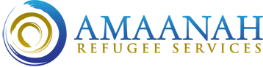 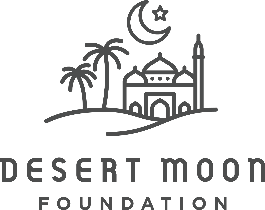 New Neighbor Scholarship Application – Fall 2018AboutAmaanah Refugee Services and the Desert Moon Foundation have a setup a college scholarship fund for students who have arrived to the United States through the refugee resettlement process. The goal of the fund is to assist students on their journey to finding meaningful employment and becoming contributing members of their communities. Awards will range from $3,000-$5,000 per semester. Students can re-apply each semester for four complete academic years. CriteriaMust have arrived to the U.S. within the last 5 years through the resettlement process Must be a resident of the greater Houston areaMust be a high school senior at the time of the application with a GPA of 3.0 or higherMust be accepted into 4-year accredited university as a full-time student Must provide all documentation requested below Valid Texas ID or Driver’s LicenseSocial Security Card  Official immigration document stating date of arrival (Passport or I-9)1 page essay (details provided below)High-school transcripts2 letters of recommendation from current high schoolCollege acceptance letter EssayPlease write a 1-page essay about your future career and life aspirations. Please explain how attending college will help you achieve those. ProcessProvide all documentation requested aboveComplete the application below Send documentation and completed application to Marisela Martinez at Marisela@refugeelink.com Application deadline is Friday March 16th 2017 at 8:00 PMApplicants will receive a response by April 30, 2018. All recipients must be available to attend Amaanah’s benefit dinner, Rays of Change 2018. The event will take place on Sunday, June 3, 2018. Please provide a list of all your immediate family members (Siblings and Parents)Name:Phone Number:Phone Number:Date of Arrival to the US:Date of Birth:G.P.A.G.P.A.Class Rank:Current School:Current School:Principal’s Name :Principal’s Name :Country of Origin:Name of Parent/Guardian:Name of Parent/Guardian:Name of Parent/Guardian:Home Address:Home Address:Home Address:Home Address:Name:AgeRelationship 